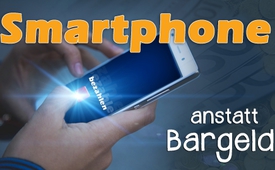 Smartphone anstatt Bargeld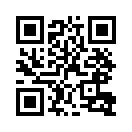 Immer mehr Mobilfunk- und Kreditkartenkonzerne schließen sich zusammen, um Zahlungen via Smartphone-Apps zu ermöglichen. Im nächsten Schritt soll das Bezahlen und Überweisen nur noch mittels Smartphone möglich sein. Was machen dann die Bürger ohne Smartphone?Immer mehr Mobilfunk- und Kreditkartenkonzerne schließen sich zusammen, um Zahlungen via Smartphone-Apps zu ermöglichen. Auch die „Deutsche Bahn“ und regionale Bus- und Bahngesellschaften bieten Bezahlen per Smartphone an. Die „BaFin“, „Bundesanstalt für Finanzdienstleistungen“, empfiehlt der „Deutschen Kreditwirtschaft“, alle bisherigen Online-Überweisungsverfahren einzustellen und ausschließlich eine angeblich sicher verschlüsselte Smartphone-App zu benutzen. Im nächsten Schritt soll das Bezahlen und Überweisen nur noch mittels Smartphone möglich sein. Was machen dann die Bürger ohne Smartphone?von uw.Quellen:http://www.tariftip.de/News/29814/Touch-and-Travel-Bahn-Fahrkarte-mit-dem-Handy-bezahlen.html
Kundenanschreiben der Sparda-Bank vom Februar 2016Das könnte Sie auch interessieren:---Kla.TV – Die anderen Nachrichten ... frei – unabhängig – unzensiert ...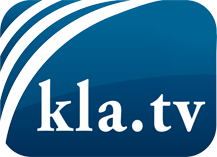 was die Medien nicht verschweigen sollten ...wenig Gehörtes vom Volk, für das Volk ...tägliche News ab 19:45 Uhr auf www.kla.tvDranbleiben lohnt sich!Kostenloses Abonnement mit wöchentlichen News per E-Mail erhalten Sie unter: www.kla.tv/aboSicherheitshinweis:Gegenstimmen werden leider immer weiter zensiert und unterdrückt. Solange wir nicht gemäß den Interessen und Ideologien der Systempresse berichten, müssen wir jederzeit damit rechnen, dass Vorwände gesucht werden, um Kla.TV zu sperren oder zu schaden.Vernetzen Sie sich darum heute noch internetunabhängig!
Klicken Sie hier: www.kla.tv/vernetzungLizenz:    Creative Commons-Lizenz mit Namensnennung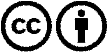 Verbreitung und Wiederaufbereitung ist mit Namensnennung erwünscht! Das Material darf jedoch nicht aus dem Kontext gerissen präsentiert werden. Mit öffentlichen Geldern (GEZ, Serafe, GIS, ...) finanzierte Institutionen ist die Verwendung ohne Rückfrage untersagt. Verstöße können strafrechtlich verfolgt werden.